-Tammelan Ryske 100 vuotta-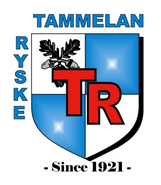 Kesäcup 23.5.2021 Tammelan liikuntapuistossaAikataulu (päivitetty 20.5.2021)12.15	T/P 13-15 3-loikka (3 osallistujaa)12.15	N/M 17-19 moukari (7 osallistujaa)13.00	T/P 9-11 pituus (8 osallistujaa)  12.45	P 13-15 kuula (7 osallistujaa)13.30	T 13-15 keihäs (9 osallistujaa)N/M 17-19 kuula (8 osallistujaa) 14.30	T 13-15 kuula (9 osallistujaa)	P 13-15 keihäs (7 osallistujaa) N/M 17-19 3-loikka (5 osallistujaa)Sarjoissa 13v ylöspäin 3+3 suoritusta. Sarjoissa 9-11v kaikilla neljä suoritusta. Kilpailuissa noudatetaan koronaohjeita mm. kokoontumisrajoitus, käsihygienia, turvavälit, maskisuositus. Lajit suoritetaan max. 10 urheilijan ryhmissä. Kilpailupaikalle vain terveenä.Yleisö seuraa kilpailua kisa-alueen ulkopuolella. Osallistumalla toimitsijaksi pääsee kilpailupaikalle. Lajipaikat jätetään urheilijoiden ja toimitsijoiden käyttöön. Tervetuloa kilpailemaan Tammelaan!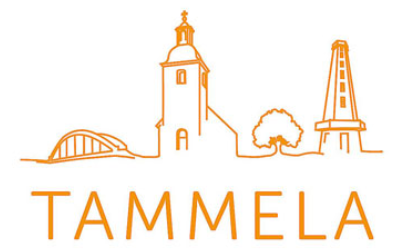 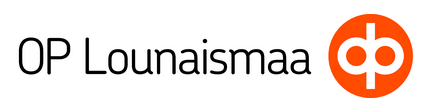 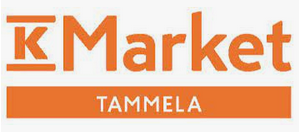 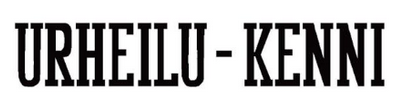 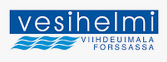 